Deney Adı	: Lazer Tarama Sistemi ile parça taramaAmaç		: CAD datası olmayan bir araç fren merkezi alüminyum parçasına ait 3 boyutlu nokta bulutu/poligon yapısını elde etmeGiriş ve Teori 	: Taramanın gerekçesi ve kullanılan cihazlar	1) Tarama sistemleri ve çalışma prensipleri	2) Lazer tarama sistemi 	3) Deney/ Taramanın  Yapılışı 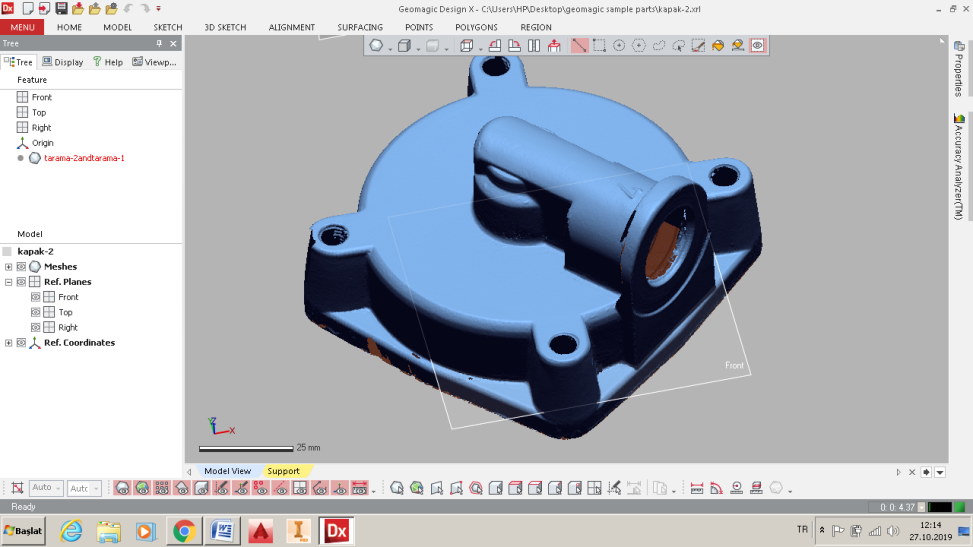 Örnek 1. Fren merkezi parçası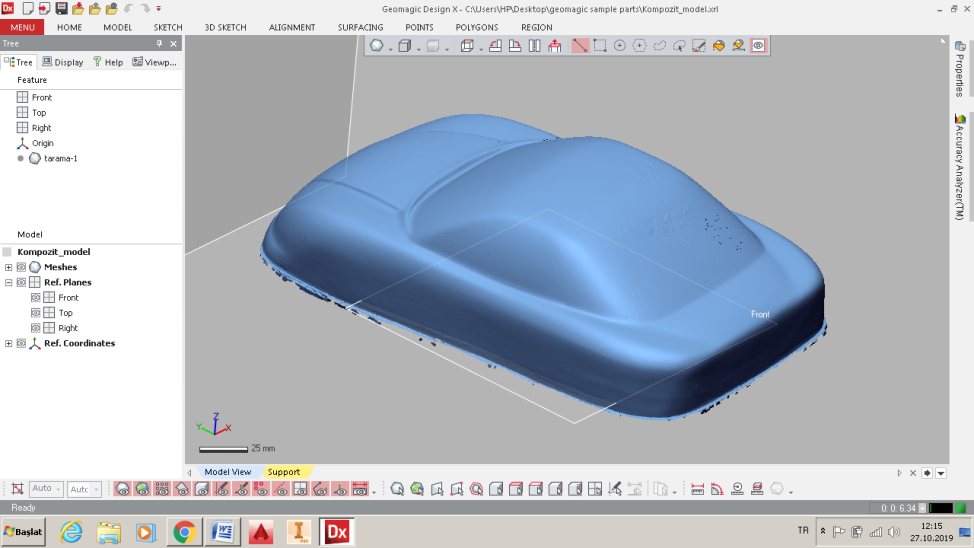 Örnek 2. Araç prototip modeliKaynak: https://www.hexagonmi.com/tr-TR ( Rapor hazırlamada kullanılabilecek kaynak site)